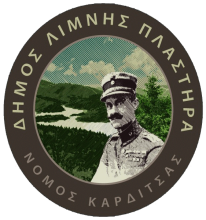   			ΑΙΤΗΣΗ – ΥΠΕΥΘΥΝΗ ΔΗΛΩΣΗ  ΓΙΑ  ΠΑΙΔΙΑ  6  ΕΩΣ  16  ΕΤΩΝ (ΓΕΝΝΗΜΕΝΑ ΑΠΟ 01-01-2007 ΕΩΣ 31-12-2017)      			 (Παρακαλούμε  να  συμπληρωθεί  με  κεφαλαία  γράμματα)ΟΝΟΜΑΤΕΠΩΝΥΜΟ (πατέρα) :  ___________________________________________________ΟΝΟΜΑΤΕΠΩΝΥΜΟ (μητέρας) : ___________________________________________________Διεύθυνση  κατοικίας :  οδός  ______________________      αρ. ________   Τ. Κ.   _____________Πόλη : ______________________________       Τηλέφωνο  οικίας :  _______________________ΟΝΟΜΑΤΕΠΩΝΥΜΟ (παιδιού) :  ___________________________________________________Ημερομηνία  γέννησης :  ______________                                    κορίτσι         αγόριΤηλέφωνα  ανάγκης (κινητά) : ________________________________________________Εmail: Οικογενειακό εισόδημα : _________________ (Φορολογητέο) Εργαζόμενος                  Άνεργος : Πατέρας                Μητέρα              ΜονογονεϊκήΤρίτεκνη                           Πολύτεκνη                         Αριθμός παιδιών                    Δικαιούχος ΕΕΕΑδελφός/ή  κατασκηνωτή ΑΜΕΑ                   Γονέας κατασκηνωτή ΑΜΕΑ                  ΚΑΤΑΣΚΗΝΩΤΙΚΕΣ  ΠΕΡΙΟΔΟΙ: Α΄ (30/7/2023-8/8/2023)                  Β΄ (11/8/2023-20/8/2023)             Γ΄(23/8/2023-1/9/2023)              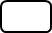                                                                                  Ημερομηνία : ---------/----/2023                                                                      ___________________________________________                                                                                                                  (όνομα – υπογραφή  κηδεμόνα)  Απαραίτητα  δικαιολογητικά  συμμετοχής :Πιστοποιητικό οικογενειακής κατάστασης.     Φωτοτυπία εκκαθαριστικού εφορίας (2022).Για  αλλοδαπούς: Φωτοτυπία  άδειας  διαμονής  σε ισχύ.  Για άνεργους: Βεβαίωση ανεργίας ΟΑΕΔ έκδοσης εντός 5 ημερών πριν την υποβολή της αίτησης.